ГОСУДАРСТВЕННЫЙ СТАНДАРТ СОЮЗА ССРШПИЛЬКИ С ВВИНЧИВАЕМЫМ КОНЦОМ
ДЛИНОЙ 2,5dКласс точности ВКонструкция и размерыStuds with threaded end of 2,5d
Product grade В
Construction and dimensionsПостановлением Государственного комитета стандартов Совета Министров СССР
от 13 августа 1976 г. № 1934 срок введения установленс 01.07 78Проверен в 1983 г. Постановлением Госстандарта от 14.04.83
№ 1761 срок действия продлендо 01.01.89Несоблюдение стандарта преследуется по законуНастоящий стандарт распространяется на шпильки с диа-
метром резьбы от 2 до 48 мм, ввинчиваемые в резьбовые отверс-
тия в деталях из легких сплавов.Допускается применять данные шпильки для ввинчивания в
резьбовые отверстия в стальных деталях.Конструкция и размеры' шпилек должны соответствовать
указанным на чертеже и в табл. 1, 2.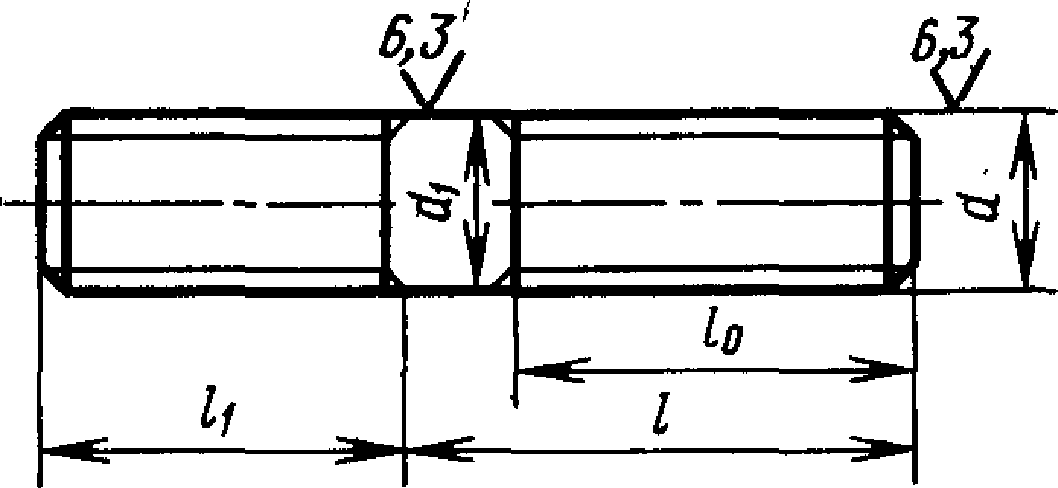 Примечание. Допускается изготовление шпилек с диаметром стержня
приблизительно равным среднему диаметру резьбы. В обозначении этих шпилек
после слава «Шпилька» следует указывать цифру 2.Издание официальное	Перепечатка воспрещена★* Переиздание, сентябрь 1983 г. с Изменениями № 1, 2, 3,
утвержденными в декабре 1978 г., июне 1980 г., апреле 1983
Пост. № 1759 от 14.04.83 (ИУС 2—79, 8—80, 7—83)ШТаблица 1ммПродолжение табл. 1ммПримечание. Размеры» заключенные в скобки, применять не рекомен-
дуется.ПЬZ,l lммdAD 9Z	OrOZZПродолжение так 2ммПримечания:Размеры, заключенные в скобки, применяй не рекомендуется.Знаком х отмечены шпильки с длиной резьбы гаечного конца /ц=/—2Р.9/	ОГОСС JLDOJ S ЬаэПример условного обозначения шпильки с диаме-
тром резьбы d= 16 мм, с крупным шагом Р = 2 мм с полем допус-
ка 6g, длиной /=120 мм, класса прочности 5.8, без покрытия:Шпилька М16—6gX 120.58 ГОСТ 22040—76То же, с диаметром стержня, приблизительно равным средне-
му диаметру резьбы, с мелким шагом Р=1,5 мм, с полем допуска
8g, класса прочности 10.9, из стали марки 40Х, с покрытием 02
толщиной 6 мкм:Шпилька 2 M16xl,5—8gxl20.109.40X.026 ГОСТ 22040—76То же, с мелким шагом Р=1,5 мм на ввинчиваемом конце, с
крупным шагом Р=2 мм на гаечном конце, класса прочности б.Ь,
с покрытием 05:Шпилька М16Х —^--6gX 120.66.05 ГОСТ 22040—76(Измененная редакция, Изм. № 1, № 2).Резьба — по ГОСТ 24705—81, поле допуска бg — по ГОСТ
16093—81. Допускается поле допуска 6е для шпилек, подвергае-
мых покрытию повышенной толщины.1—3. (Измененная редакция, Изм. № 3).Поверхность гладкой части стержня dx не обрабатывается
при изготовлении шпилек из калиброванного проката.(Исключен, Изм. № 2).Допускается по соглашению между изготовителем и потре-
бителем изготовлять резьбу с полем допуска 8g по ГОСТ
16093—81.Технические требования — по ГОСТ 1759—70.Теоретическая масса шпилек дана в справочных приложени-
ях 1 и 2.П9ПРИЛОЖЕНИЕ 1
Справочноес крупным шагом резьбы при номинальном диаметре резьбы d, ммСтр. 9 гост ггм—пПримечание. Для определения массы шпилек, изготовляемых из других
на коэффициент: 0,356 — для алюминиевого сплава; 0,970 ■—для бронзы; 1,080 —
(Измененная редакция* Изм. № 1).Продолжениес крупным шагом резьбы при номинальном диаметре резьбы d, ммматериалов, значения массы, указанные в таблице, должны быть умножены
для латуни.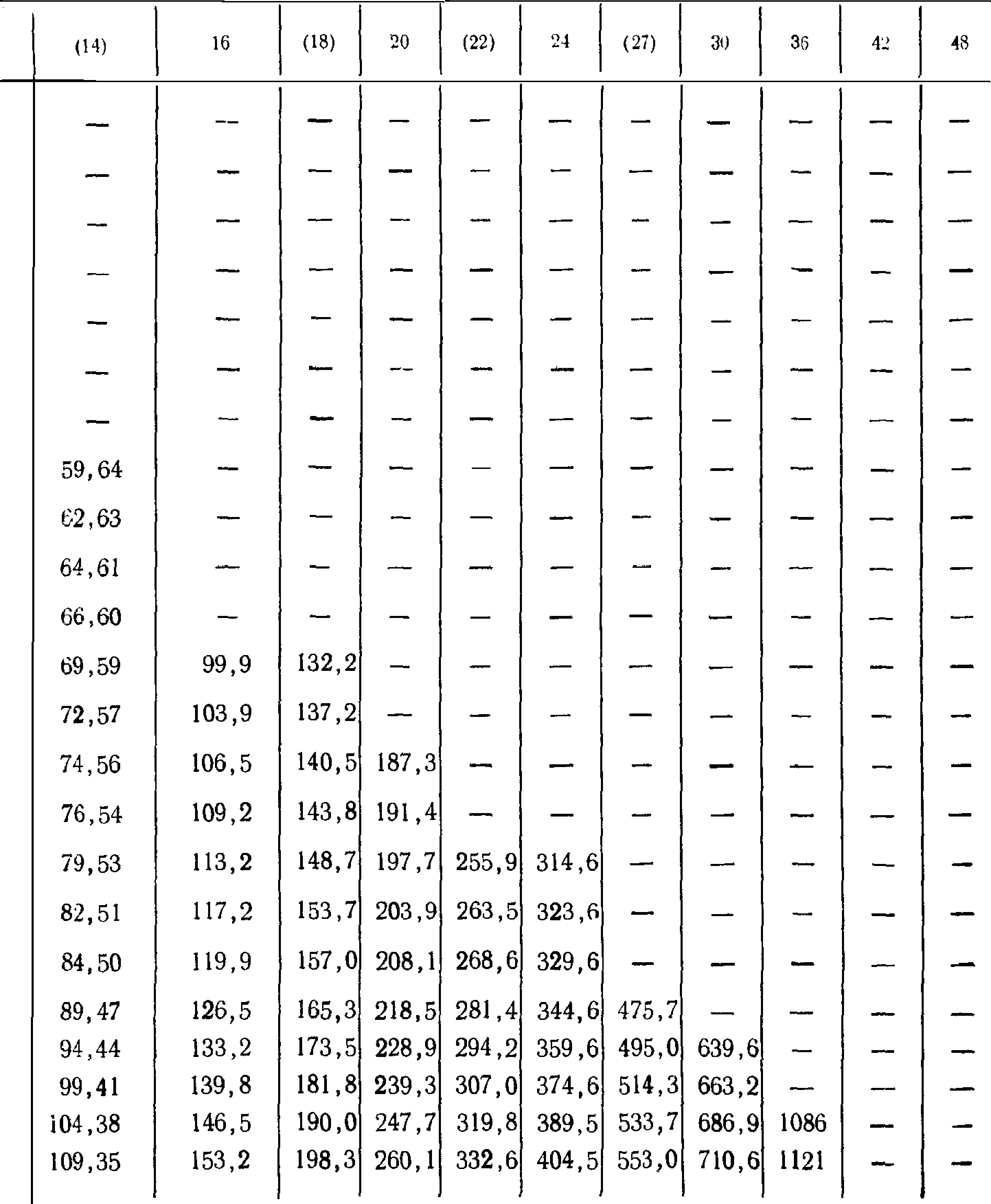 Пр имечание. Для определения массы шпилек, изготовляемых из других
коэффициент: 0,3(56 — для алюминиевого сплава; 0,970 — для бронзы; КОЗ'О—Продолженыано равным среднему диаметру резьбы, кг, с крупным шагом резьбы при номинальном
резьбы d, ммматериалов, значения массы, указанные в таблице, должны быть умножены на
для латуни.Изменение № 4 ГОСТ 22040—76 Шпильки с ввинчиваемым концом длиной 2,5d.
Класс точности В. Конструкция и размерыУтверждено ь введено в действие Постановлением Государственного комитета
СССР по стандартам от 28.04.88 № 1208Дата введения 01.01.89Под наименованием стандарта проставить код: ОКП 12 8000.(Продолжение см. г. 154)Пункт 1 изложить в новой редакции: «1. Настоящий стандарт распространи-
ется на шпильки с номинальным диаметром резьбы от 2 до 48 мм, изготовляе-
мые с крупным шагом резьбы на гаечном и ввинчиваемом концах, с мелким ша-
гом резьбы на гаечном и ввинчиваемом концах, с мелким шагом рёзьбы на ввин-
чиваемом конце и крупным шагом резьбы на гаечном конце, с крупным шагом
резьбы на ввинчиваемом конце и мелким шагом резьбы на гаечном конце».(Продолжение см, с. 155)Пункт 2. Чертеж дополнить наименованием; «Исполнение I»; заменить обо-
значения: /о на Ь; /] на b
примечание исключить;
дополнить чертежом шпилек исполнения 2:Исполнение 2dn приблизительно равен среднему диаметру резьбыТаблица 1. Исключить слова: «(пред. откл. по hi4j»; «(пред, откл. +js!7)»;
заменить обозначение: 1Х на Ь\,Таблица 2. Головка. Исключить слова: «(пред. откл. jsl6)>; «(пред, откл,
Н-2Р)»; заменить обозначение: /0 на Ь;примечание. Заменить обозначение: /0 на Ь,(Продолжение см. с. 156)Пример условного обозначения. Первый абзац после слова «шпильки» до*
полнить словами: «исполнения 1»;второй абзац. Заменить слова и обозначение: «с диаметром стержня, при-
близительно равным среднему диаметру резьбы» на «исполнения 2»; 8g на
(2 раза).Пункт 3 изложить в новой редакции: «3. Резьба — по ГОСТ 24705—81».Стандарт дополнтиь пунктами — За—Зв:«За. Размеры сбегов резьбы — по ГОСТ 27148—86.36. Допуски размеров, отклонения формы и расположения поверхностей, ме-
тоды контроля — по ГОСТ 1759.1—82.Зв. Дефекты поверхности и методы контроля шпилек — по ГОСТ
1759.2—82».Пункт 6 исключить.Пункт 7. Заменить ссылку: ГОСТ 1759—70 на ГОСТ 1759.0—87.Приложение 1. Таблица. Головку после слов «стальных шпилек» дополнить
словами: «исполнения 1».Приложение 2. Таблица. Головка. Заменить слова: «с диаметром стержня,
приблизительно равным среднему диаметру резьбы» на «исполнения 2».(ИУС № 7 1988 г.)Номинальный днаметр резьбы d22,5345681012(14)Шаг Р:крупный0,40,450,50,70,811,251,51,752мелкий——————11,251,251,5Диаметр стержня й\ (пред,
откл. по НИ)22,534568101214Длина ввинчиваемого резьбово-
го конца 1\ (пред. откл. по -f/j 17)567,510121620253035Номинальный диаметр резьбы d16(18)20(22)24(27)30364248Шаг Р:крупный22,52,533,544,55мелкий1,51,51,51,5222333Диаметр стержня d\ (пред,
откл. по Л14)16182022242730364248Длина ввинчиваемого резьбово-
го конца 1\ (пред. откл. по +js 17)4045505560687588105120Длина шпильки 1
(прел, откд, по / 16)Длина резьбы гаечного конца /0 (пред, откд. -J-2P) при номинальном диаметре резьбы dДлина резьбы гаечного конца /0 (пред, откд. -J-2P) при номинальном диаметре резьбы dДлина резьбы гаечного конца /0 (пред, откд. -J-2P) при номинальном диаметре резьбы dДлина резьбы гаечного конца /0 (пред, откд. -J-2P) при номинальном диаметре резьбы dДлина резьбы гаечного конца /0 (пред, откд. -J-2P) при номинальном диаметре резьбы dДлина резьбы гаечного конца /0 (пред, откд. -J-2P) при номинальном диаметре резьбы dДлина резьбы гаечного конца /0 (пред, откд. -J-2P) при номинальном диаметре резьбы dДлина резьбы гаечного конца /0 (пред, откд. -J-2P) при номинальном диаметре резьбы dДлина резьбы гаечного конца /0 (пред, откд. -J-2P) при номинальном диаметре резьбы dДлина резьбы гаечного конца /0 (пред, откд. -J-2P) при номинальном диаметре резьбы dДлина резьбы гаечного конца /0 (пред, откд. -J-2P) при номинальном диаметре резьбы dДлина резьбы гаечного конца /0 (пред, откд. -J-2P) при номинальном диаметре резьбы dДлина резьбы гаечного конца /0 (пред, откд. -J-2P) при номинальном диаметре резьбы dДлина резьбы гаечного конца /0 (пред, откд. -J-2P) при номинальном диаметре резьбы dДлина резьбы гаечного конца /0 (пред, откд. -J-2P) при номинальном диаметре резьбы dДлина резьбы гаечного конца /0 (пред, откд. -J-2P) при номинальном диаметре резьбы dДлина резьбы гаечного конца /0 (пред, откд. -J-2P) при номинальном диаметре резьбы dДлина резьбы гаечного конца /0 (пред, откд. -J-2P) при номинальном диаметре резьбы dДлина резьбы гаечного конца /0 (пред, откд. -J-2P) при номинальном диаметре резьбы dДлина резьбы гаечного конца /0 (пред, откд. -J-2P) при номинальном диаметре резьбы dДлина шпильки 1
(прел, откд, по / 16)22,5345681012(W)15(18)20(22)24(27)30354248501011121416182226303438хXXX55101112141618222630343842XXXX-——-6010111214161822263034384246XXXX———651011121416182226303438424650'XXX———7010и12141618222630343842465054XXX——7510111214161822.263034384246505460XX——8010и1214161822263034384246505460XXXX85—и121416182226303438424650546366XXX90—11121416192226303138424650546066XXX(95)1112141618222630343842465054606678XX100—11121416182226303438424650154606678XX(106)—и12141618222630343842465054606678X_х110—111214161822263034384246505460667890X(115)—и1214161822263034384246505460667890X120—*111214161822263034384246505460667890X130—171820222428323640444852566066728496108140—171820222428323640444852566065728496108Длина шпильки I
(пред, откл. по / 16)Длина резьбы гаечного конца /„ (пред, откл, +2Р) при номинальном диаметре резьбы dДлина резьбы гаечного конца /„ (пред, откл, +2Р) при номинальном диаметре резьбы dДлина резьбы гаечного конца /„ (пред, откл, +2Р) при номинальном диаметре резьбы dДлина резьбы гаечного конца /„ (пред, откл, +2Р) при номинальном диаметре резьбы dДлина резьбы гаечного конца /„ (пред, откл, +2Р) при номинальном диаметре резьбы dДлина резьбы гаечного конца /„ (пред, откл, +2Р) при номинальном диаметре резьбы dДлина резьбы гаечного конца /„ (пред, откл, +2Р) при номинальном диаметре резьбы dДлина резьбы гаечного конца /„ (пред, откл, +2Р) при номинальном диаметре резьбы dДлина резьбы гаечного конца /„ (пред, откл, +2Р) при номинальном диаметре резьбы dДлина резьбы гаечного конца /„ (пред, откл, +2Р) при номинальном диаметре резьбы dДлина резьбы гаечного конца /„ (пред, откл, +2Р) при номинальном диаметре резьбы dДлина резьбы гаечного конца /„ (пред, откл, +2Р) при номинальном диаметре резьбы dДлина резьбы гаечного конца /„ (пред, откл, +2Р) при номинальном диаметре резьбы dДлина резьбы гаечного конца /„ (пред, откл, +2Р) при номинальном диаметре резьбы dДлина резьбы гаечного конца /„ (пред, откл, +2Р) при номинальном диаметре резьбы dДлина резьбы гаечного конца /„ (пред, откл, +2Р) при номинальном диаметре резьбы dДлина резьбы гаечного конца /„ (пред, откл, +2Р) при номинальном диаметре резьбы dДлина резьбы гаечного конца /„ (пред, откл, +2Р) при номинальном диаметре резьбы dДлина резьбы гаечного конца /„ (пред, откл, +2Р) при номинальном диаметре резьбы dДлина резьбы гаечного конца /„ (пред, откл, +2Р) при номинальном диаметре резьбы dДлина шпильки I
(пред, откл. по / 16)22,5345681012(14)16(И)20(22)24№30364248150171820222428323640,4448525660667284961да—171820222428323640444852566066п8496108170,28323640444852566066728496108да-—-——-28323640444852566066728496108190—-————28323640444852566066728496108200——-——-283236404448525660667284961082204953576165697379ч8597109121240656973798597109121_260——---———-*—————79JS97109121280-——————*--—————--97109!1300i--97109121Длина шпильки /,
ммТеоретическая массаТеоретическая массаТеоретическая масса1000 шт. стальных шпилек, к1",. стальных шпилек, к1",. стальных шпилек, к1",Длина шпильки /,
мм22,5345681012100,2920,4980,795—————		,120,3420,5710,906——————140,3790,6310,9831,924—————160,4280,7011,0832,1003,5905,65611,7721,05—(18)0,4780,7811,1942,2553,8376,00812,4122,06—200,5300,8611,3052,4534,085;6,36213,0523,06—(22)0,5800,9401,4212,6504,3856,80213,8424,29—250,6501,0511,5812,9414,3557,37514,8825,9241.13(28)0,7201,1711,7513,2415,2658,02515,9027,5543,47300,7701,2511,8613,4415,6658,52516,5428,5544,21(32)0,8201,3201,9713,6415,9658,92517,3829,5546,39350,9001,4312,1413,9316,3659,62518,4831,17,43,73;(38)0,9701,5512,3014,2316,86510,22019,6933,0251, 10]401,0201,6312,4114,4217,16510,72020,4834,22152,55(42)1,0701,7502,5314,6217,46511,12021,2835,5254,35451,1401,8412,6914,9217,96511,82022,4837,3256,95(48)1,2201,9812,8615,2118,36512,52023,6839,2259,65501,2702,0612,9715,4118,66512,92024,4840,4261,45551,3902,1613,2515,9019,46514,02026,3843,5265,85601,5202,3613,5216,40110,27015,12028,3846,6270,25651,6402,5613,8016,89110,97016,22030,3849,7274,75701,8602,7614,0817,38111,77017,32032,3852,7279,15751,8802,9614,3617,87112,57018,52034,2855,8283,65802,0103,1614,6318,37113,37019,62036,2858,9288,0585—3,3614,9118,86114,07020,72038,2862,0292,4590—3,5615,1919,35114,87021,82039,2865,1296,95а 4)16(18)20(22)24(27)30344248——м.————■———————————...—————————————————————————————————————————————————61,16—■———-—————64,35——.————————66,34—————————68,33——————.—.——71,53102,1135,4—.———————74,75106,4140,7——■—————76,74109,1144,0191,3—————-——78,73111,7147,3195,4.———————81,91117,0152,6202,0260,6320,9——,———85,51119,7157,2207,9267,9329,2——.———87,91122 -8161,2212,8273,9336,3————94,01130,7169,8223,6287,1351,8484,0———100,00138,6179,8234,4299,6367,5504,0651,2———106,00146,5189,8246,8313,5383,1524,0675,7—■	—112,10154,4199,7259,1328,4398,6543.4700,21118——118,101162,3209,7271,4343,3416,4562,7723,01152——124,20170,2219,7283,7358,2434,1585,2750,8119217702507i 130,20178,1229,7296,7373,1451,9607,7773,7122518162567136,20186,0239,7308,4388,1469,6630,2:| 801 ,Е125818622626Длина шпильки 2,
miТеоретическая масса 1000 шт. стальных шпилек, кг,Теоретическая масса 1000 шт. стальных шпилек, кг,Теоретическая масса 1000 шт. стальных шпилек, кг,Теоретическая масса 1000 шт. стальных шпилек, кг,Теоретическая масса 1000 шт. стальных шпилек, кг,Теоретическая масса 1000 шт. стальных шпилек, кг,Теоретическая масса 1000 шт. стальных шпилек, кг,Теоретическая масса 1000 шт. стальных шпилек, кг,Теоретическая масса 1000 шт. стальных шпилек, кг,Теоретическая масса 1000 шт. стальных шпилек, кг,Длина шпильки 2,
mi2О С345с81012(95)3,7615,4719,85115,6722,9242,1868,22101,4Ж—3,9615,74110,34016,3724,0244,1871,32105,9(105).—4,1616,02110,83017,1725,1246,1874,32110,3по.—4,3616,30111,33017,9726,2248,1877,42114,7(115).—4,5616,62811,86018,6727,3250,0880,52119,2120—4,7616,90512,35019,0928,2652,0883,62123,5130—5,1517,46113,34020,6730,5256,9290,09132,7140—5,5318,01114,32022,1732,7260,4896,22141,7150—5,9618,57115,31023,6734,9264,38102,40150,7160—6,3619,12116,30025,2737,1268,38107,90158,3170——————72,38114,00167,2180——————76,28120,20176,1190——————80,28126,40185,0200——————84,18132,60193,8220.—————-———211,6240—<—4 \——————260—————————280—-————————300—————————(14)1б(18)20(22)24(27)30364241142,3193,8249,7320,7403,0487,4652,6829,2129519122692148,3201,7259,7333,1и*00505,1675,1857,0133119622754154,4209,6269,7345,4432,8522,9697,6884,7137120062815160,4217,5279,7357,7447,7540,7719,3912,5141120532877166,4225,4289,7370,1462,7558,4742,5940,2145121082948172,5233,3299,6382,4477,6576,2765,0967,9149121623001184,6249,1319,6407,0507,4611,7810,01023,0157122713139196,9265,5339,6437,2537,3647,2854,91079,0165123803281208,9280,8359,8456,8566,7682,7899,91134,0173224883423219.8295,1377,8478,9594,1714,8941,01185,0180425883554231,8310,9397,8504,0623,9750,2986,51241,0188426973696243,9326,7417,7527,6653,7785,71031,01296,0196428053838256,0341,5437,7552,3683,6821,21076,01352,0204429153980268,1358,3457,7577,0713,4856,71121,01417,02124130244122292,2389,8477,7626,3773,1927,81211,01518.0228332424407——,—675,6832,8998,81301,01629,0244334594691———.—-——.1391,01740,0260336764975———————■—■ *—276338955259————————292341115543ДлинаТеоретическая массаТеоретическая масса1000 шт. стальных шпилек с диаметром1000 шт. стальных шпилек с диаметром1000 шт. стальных шпилек с диаметром1000 шт. стальных шпилек с диаметромстержня приблизнтель
диаметрестержня приблизнтель
диаметрестержня приблизнтель
диаметрешпильки
1, мм2,5345G81012100,2800,4810,772———.———120,3170,5410,860——————140,3540,6010,9481,859—————160,3920,6611,0362,0143,4635,64411,4620,58—(18)0,4290,7211,1242,1683,7105,99712,1021,59—200,4660,7811,2132,3233,9586,35012,7422,59—(22)0,5040,8411,3012,4784,2056,70213,3723,60—250,5600,9311,4332,7104,5767,23214,3325,1040,00(28)0,6161,0211,5652,9434,9477,76115,2826,6142,18300,6531,0821,6543,0985,1958,11315,9227,6143,63(32)0,6901,1421,7423,2535,4428,46616,5628,6245,09350,7461,2321,8743,4855,8138,99517,5130,1247,27(38)0,8021,3222,0063,7176,1849,52518,4731,6349,45400,8401,3822,0953,8726,4319,87719,1032,6350,90(42)0,8771,4422,1834,0276,67910,23019,7433,6452,36450,9331,5322,3154,2597,05010,75920,7035,1454,54(48)0,9891,6222,4474,4927,42111,28821,6535,6556,72501,0261,6822,5354,6477,66811,64122,2937,6558,17551,1191,8332,7565,0348,28712,52323,8840,1661,81601,2131,9832,9765,4218,90513,40525,4742,6765,45651,3062,1333,1975,8089,52314,28727,0645,1869,08701,3992,2833,4176,19510,14215,16928,6647,6972,72751,4932,4343,6386,58310,76016,05030,2550,2076,35ДлинаТеоретическая масса 1000 шт. стальных шпилек с диаметром стержняТеоретическая масса 1000 шт. стальных шпилек с диаметром стержняТеоретическая масса 1000 шт. стальных шпилек с диаметром стержняТеоретическая масса 1000 шт. стальных шпилек с диаметром стержняТеоретическая масса 1000 шт. стальных шпилек с диаметром стержняТеоретическая масса 1000 шт. стальных шпилек с диаметром стержняТеоретическая масса 1000 шт. стальных шпилек с диаметром стержняприблнзительдиаметреприблнзительдиаметрешпильки
Л ммо2,5345681012801,5862,5843,8586,97011,37816,93231,8452,7179,9985—2,7344,0797,35711,99717,81433,4355,2283,6390—2,8844,2997,74412,61518,69635,0257,7387,26(95)—3,0344,5208,13113,23419,57836,6260,2490,90100—3,1854,7408,51913,85220,46038,2162,7594,53(105)—3,3354,9618,90614,47021,34239,8065,2698,17110—3,4855,1819,29315,08922,22441,3967,77101,80(115)—3,6355,4029,68015,707)23,10642,9870,28105,44120—3,7855,62210,06716,32623,98844,5772,79109,08130—4,0866,06310,84217,56225,75147,7677,82116,35140—4,3866,50411,61618,79927,51550,9482,84123,62150—4,6876,94512,39120,03629,27954,1387,86130,89160—4,9877,38613,16521,27331,04357,3192,88138,16170■	—————60,4997,90145,43180——————63,68102,92152,71190——————66,86107,94159,98200——————70,05112,96167,25220————————181,79240———————■——260—————————280—————————300—“" ' "т(14)16(18)20(22)24(27)30364248114,32159,8206,6270,5345,4419,5572,3734,3115517412468119,29166,5214,8280,9358,2434,5591,7758,0118917882530124,26173,1223,1291,3371,0449,5611,0781,7122418352592129,23179,8231,4301,7383,8464,4630,3805,4125818822653134,20386,5239,6312,1396,6479,4649,7829,1129319292715139,17193,1247,9322,5409,4494,4669,0852,7132719762777144,14199,8256,2332,9422,1509,4688,4876,4136120232839149,11206,4264,4343,3434,9524,4707,7900,1139620702900154,08213,1272,7353,7447,7539,4727,0923,8143021172962164,02226,4289,2374,6473,3569,3765,7571,2149922113085173,96239,7305,7395,4498,9599,3804,41018,6156823053209183,90253,0322,3416,2524,5629,2843,01066,0163624003332193,84266,4338,8437,0550,1659,2881,71113,3170524943456203,78279,7355,3457,8575,7689,2920,41160,7177425883579213,72293,0371,8478,6601,2719,1959,11208,1184326823702223,66306,3388,4499,4626,8749,1997,71255,4191127763826233,61319,6404,9520,2652,4779,11036,41302,8198028703949253,49346,3437,9561,8703,6839,01113,71397,5211830584196———603,5754,7898,91191,11492,3225532464443————.——1268,41587,0239334354690————————253036234937——————-—2668,38115183>	1—<>	1—<1е\)*гг